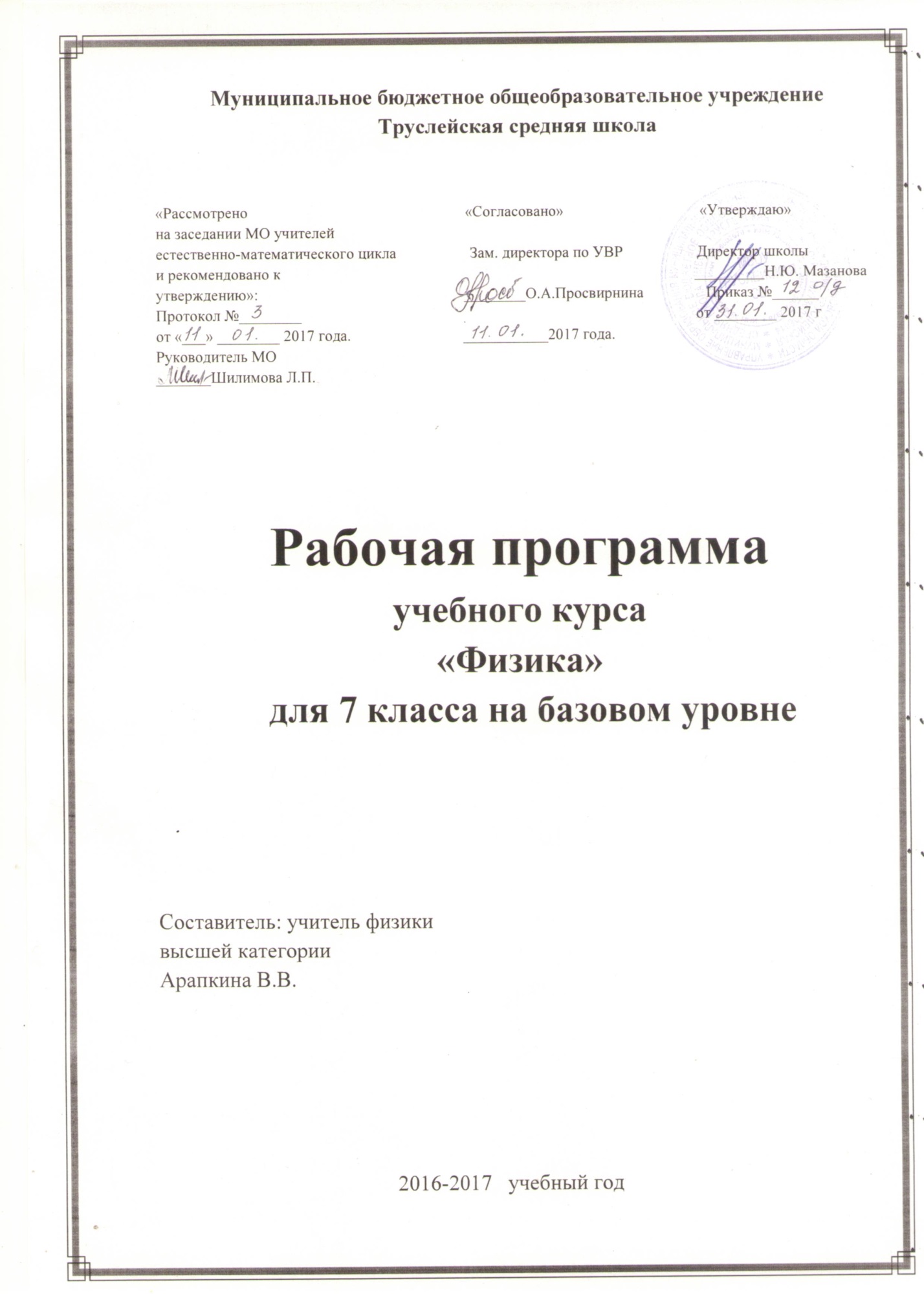 1. Планируемые результаты освоения курса физики в 7 классеЛичностные, метапредметные и предметные
результаты освоения содержания курсаПрограмма позволяет добиваться следующих результатов освоения образовательной программы основного общего образования.Личностные:у учащихся будут сформированы:ответственное отношение к учению; готовность и способность обучающихся к саморазвитию и самообразованию на основе мотивации к обучению и познанию;умение ясно, точно, грамотно излагать свои мысли в устной и письменной речи, понимать смысл поставленной задачи, выстраивать аргументацию, приводить примеры и контрпример;основы экологической культуры; понимание ценности здорового образа жизни;формирование способности к эмоциональному восприятию физических задач, решений, рассуждений;умение контролировать процесс и результат учебной деятельности;у учащихся могут быть сформированы:коммуникативная компетентность в общении и сотрудничестве со сверстниками в образовательной, учебно-исследовательской, творческой и других видах деятельности;критичность мышления, умение распознавать логически некорректные высказывания, отличать гипотезу от факта;креативность мышления, инициативы, находчивости, активности при решении  задач.Метапредметные:регулятивныеучащиеся научатся:формулировать и удерживать учебную задачу;выбирать действия в соответствии с поставленной задачей и условиями её реализации;планировать пути достижения целей, осознанно выбирать наиболее эффективные способы решения учебных и познавательных задач;предвидеть уровень усвоения знаний, его временных характеристик;составлять план и последовательность действий;осуществлять контроль по образцу и вносить необходимые коррективы;адекватно оценивать правильность или ошибочность выполнения учебной задачи, её объективную трудность и собственные возможности её решения;учащиеся получат возможность научиться:определять последовательность промежуточных целей и соответствующих им действий с учётом конечного результата;предвидеть возможности получения конкретного результата при решении задач;осуществлять констатирующий и прогнозирующий контроль по результату и по способу действия;выделять и формулировать то, что усвоено и что нужно усвоить, определять качество и уровень усвоения;концентрировать волю для преодоления интеллектуальных затруднений и физических препятствий;познавательныеучащиеся научатся:самостоятельно выделять и формулировать познавательную цель;использовать общие приёмы решения задач;применять правила и пользоваться инструкциями и освоенными закономерностями;осуществлять смысловое чтение;создавать, применять и преобразовывать знаково-символические средства, модели и схемы для решения задач;находить в различных источниках информацию, необходимую для решения математических проблем, и представлять её в понятной форме; принимать решение в условиях неполной и избыточной, точной и вероятностной информации;учащиеся получат возможность научиться:устанавливать причинно-следственные связи; строить логические рассуждения, умозаключения (индуктивные, дедуктивные и по аналогии) и выводы;формировать учебную и общепользовательскую компетентности в области использования информационно-коммуникационных технологий (ИКТ-компетентности);видеть физическую задачу в других дисциплинах, в окружающей жизни;выдвигать гипотезы при решении учебных задач и понимать необходимость их проверки;планировать и осуществлять деятельность, направленную на решение задач исследовательского характера;выбирать наиболее рациональные и эффективные способы решения задач;интерпретировать информации (структурировать, переводить сплошной текст в таблицу, презентовать полученную информацию, в том числе с помощью ИКТ);оценивать информацию (критическая оценка, оценка достоверности);устанавливать причинно-следственные связи, выстраивать рассуждения, обобщения;коммуникативныеучащиеся научатся:организовывать учебное сотрудничество и совместную деятельность с учителем и сверстниками: определять цели, распределять функции и роли участников;взаимодействовать и находить общие способы работы; работать в группе: находить общее решение и разрешать конфликты на основе согласования позиций и учёта интересов; слушать партнёра; формулировать, аргументировать и отстаивать своё мнение;прогнозировать возникновение конфликтов при наличии разных точек зрения;разрешать конфликты на основе учёта интересов и позиций всех участников;координировать и принимать различные позиции во взаимодействии;аргументировать свою позицию и координировать её с позициями партнёров в сотрудничестве при выработке общего решения в совместной деятельности.Предметные:учащиеся научатся:распознавать механические явления и объяснять на основе имеющихся знаний основные свойства или условия протекания этих явлений: равномерное и равноускоренное прямолинейное движение, свободное падение тел,  инерция, взаимодействие тел, колебательное движение,  волновое движении, прямолинейное распространение света, отражение и преломление света,описывать изученные свойства тел и механические явления, используя физические величины: путь, скорость, ускорение, масса тела, плотность вещества, сила, давление,  кинетическая энергия, потенциальная энергия, механическая работа, механическая мощность, КПД простого механизма, сила трения, амплитуда, период и частота колебаний, длина волны и скорость её распространения, фокусное расстояние и оптическая сила линзы; при описании правильно трактовать физический смысл используемых величин, их обозначения и единицы измерения, находить формулы, связывающие данную физическую величину с другими величинами;анализировать свойства тел, механические явления и процессы, используя физические законы и принципы: закон сохранения энергии, закон всемирного тяготения, равнодействующая сила, I, II и III законы Ньютона, закон Гука, закон Паскаля, закон прямолинейного распространения света, закон отражения света, закон преломления света; при этом различать словесную формулировку закона и его математическое выражение;различать основные признаки изученных физических моделей: материальная точка, инерциальная система отсчёта;решать задачи, используя физические законы (закон сохранения энергии, закон всемирного тяготения, принцип суперпозиции сил, I, II и III законы Ньютона,  закон Гука,  и формулы, связывающие физические величины (путь, скорость, ускорение, масса тела, плотность вещества, сила, давление,  кинетическая энергия, потенциальная энергия, механическая работа, механическая мощность, КПД простого механизма, сила трения скольжения, амплитуда, период и частота колебаний, длина волны и скорость её распространения), закон прямолинейного распространения света, закон отражения света, закон преломления света): на основе анализа условия задачи выделять физические величины и формулы, необходимые для её решения, и проводить расчёты;самостоятельно приобретать и применять знания в различных ситуациях для решения несложных практических задач, в том числе с использованием при необходимости справочных материалов, калькулятора и компьютера;пользоваться предметным указателем энциклопедий и справочников для нахождения информации;знать основные способы представления и анализа статистических данных; уметь решать задачи с помощью перебора возможных вариантов;учащиеся получат возможность научиться: использовать знания о механических явлениях в повседневной жизни для обеспечения безопасности при обращении с приборами и техническими устройствами, для сохранения здоровья и соблюдения норм экологического поведения в окружающей среде;приводить примеры практического использования физических знаний о механических явлениях и физических законах;  различать границы применимости физических законов, понимать всеобщий характер фундаментальных законов (закон сохранения механической энергии) и ограниченность использования частных законов (закон Гука и др.); приёмам поиска и формулировки доказательств выдвинутых гипотез и теоретических выводов на основе эмпирически установленных фактов;находить адекватную предложенной задаче физическую модель, разрешать проблему на основе имеющихся знаний по механике с использованием математического аппарата, оценивать реальность полученного значения физической величины.2. Основное содержание курсаВведение (6 ч)Физические явления, величины,  наблюдения и опыты, эксперимент, точность измерений. Физические теории. Абсолютная погрешность. Уменьшение погрешности измерений. Точность измерений.  Измерение малых величин. Физические законы и границы их применимости. Физика и техника Относительная погрешность. Физическая теория. Структурные уровни материи: микромир, макромир, мегамир.Л.Р. № 1 «Измерение длины, объёма и температуры тела».Л.Р..№ 2 «Измерение размеров малых тел».Л.Р. № 3 « Измерение времени».*** Л. опыт «Измерение малых величин».Планированные результатыНа уровне запоминанияфизические величины и их условные обозначения: длина, температура, время, масса и единицы измерения;физические приборы: линейка, секундомер, термометр, рычажные весы;методы изучения физических явлений: наблюдение, эксперимент, теория.Воспроизводить:определения понятий: измерение физической величины, цена деления шкалы измерительного прибора;***   определения понятий: гипотеза, абсолютная погрешность измерения, относительная погрешность измерения;*** формулы относительной погрешности измерений.На уровне пониманияПриводить примеры:Физических и астрономических явлений, физических свойств тел и веществ, физических приборов;*** связь между физическими величинами, физических теорий;Объяснять:Роль и место эксперимента в процессе познания, причины погрешностей измерений и способы их уменьшения.*** существование связей и зависимостей между физическими величинами, роль физической теории в процессе познания, связь теории и эксперимента в процессе познания.Уметь:Применять в стандартных ситуациях   измерять длину, время; температуру, вычислять погрешность прямых измерений этих величин, погрешность измерений малых величин, записывать результаты прямого измерения с учётом абсолютной погрешности.***   соотносить физические явления и теории, их объясняющие;*** использовать логические операции при описании процесса изучения физических явлений.Применять в нестандартных ситуацияхОбобщать:   Полученные при изучении темы знания, представлять их в структурированном виде;***   на эмпирическом уровне наблюдаемые явления и процессы.Механические явления (37 часов).Механическое движение и его виды. Относительность механического движения. Траектория. Пройденный путь. Равномерное и неравномерное прямолинейное движение. Скорость равномерного прямолинейного движения. Средняя скорость. Равноускоренное движение. Ускорение. Явление инерция.  Взаимодействие тел.  Масса тела. Измерение массы при помощи весов. Плотность вещества.    Сила. Графическое сложение сил. Сила тяжести. Явления тяготения. Сила упругости и сила трения. Сила трения покоя. Закон Гука. Ускорение свободного падения. Центр тяжести. Равнодействующая сила. Вес тела. Невесомость. Давление.  Закон Всемирного тяготения. Механическая работа и мощность. Взаимосвязь между этими величинами. Простые механизмы (рычаг, блоки, наклонная плоскость) ,«Золотое правило механики»; КПД механизма; условия равновесия рычага.  Потенциальная и кинетическая энергии.  Закон сохранения механической энергии.Л.опыт «Измерение средней скорости».Л.опыт «Изучение равноускоренного движения». Л.Р.№ 4 «Изучение равномерного движения». Л.Р. № 5  «Измерение массы тела на рычажных весах»;Л.Р. № 6 «Измерение плотности вещества твердого теле».Л.Р. № 7 «Градуировка пружины и измерение сил».Л.Р. № 8  «Измерение коэффициента трения скольжения».Л.Р.№ 9 « Выяснение условий равновесия рычага».Л.Р. № 10 «Определение КПД при подъеме тела по наклонной плоскости».Планированные результатыНа уровне запоминанияусловные обозначения, единицы измерения: путь, время, скорость, ускорение; формулы данных физических величин;физические приборы: спидометр.Воспроизводить:определения понятий: механическое движение, равномерное движение, массы, плотности, равноускоренное движение, тело отсчёта, траектория;определение по плану: пути, скорости, ускорения; сила, работа, давлениеграфики зависимости: пути равномерного движения от времени, скорости равноускоренного движения от времени; массы от плотности вещества,  массы  и объема тела.физические приборы: динамометр;устройство и действие динамометра (по плану);простые механизмы; разновидности рычагов; правило равновесия рычага;понятие момента силы; правило моментов; единица момента силы;условие равновесия рычага; правило моментов;подвижный и неподвижный блоки;«Золотое правило механики» - равенство работ;полезная и полная работа; формула КПД;формулы расчёта КПД и работы при подъёме тела по вертикали и по наклонной плоскости.Воспроизводить:определение по плану: силы, давления; силы тяжести, силы упругости, силы трения, вес тела;Описывать:наблюдаемые механические явления.физические величины и их условные обозначения, единицы измерения: масса, плотность, формулы данных физических величин;физические приборы: рычажные весы;правила взвешивания на рычажных весах;правила пользования измерительным цилиндром и мензурой;На уровне пониманиясуществование различных видов механического движения;векторный характер физических величин: скорости, ускорения;возможность графической интерпретации механического движения;массу как меру инертности тела;графики зависимости: массы от плотности вещества,  массы  и объема тела.векторный характер физической величины: силы;силу как меру взаимодействия тела с другими телами;всемирное тяготение;сила трения, сила тяжести, вес тела, сила упругости; зависимость силы тяжести от массы тела;возникновение силы упругости;сила - векторная величина; точка приложения силы; равнодействующая сила;виды сил трения; роль трения в технике; смазка;  закон Гука;формулу F = mg, Fтр. = N, Fупр. = - kx. понятие момента силы; условие равновесия рычага; правило моментов;«Золотое правило механики» - равенство работ;полезная и полная работа; формула КПД.понятие энергии; зависимость энергии от массы, высоты, скорости и деформаций тела;переход одного вида энергии в другой; закон сохранения механической энергии;формулы  для расчёта кинетической и потенциальной энергии.Объяснять:физическое явление взаимодействие тел.Объяснять:относительность механического движения.Уметь:Применять в стандартных ситуациях:строить графики зависимости:  массы от плотности вещества,  массы  и объема тела, пути от времени при равномерном движении, скорости от времени при равноускоренном движении, пользоваться таблицей;производить алгебраические преобразования в формуле плотности, переводить единицы массы, объёма, плотности в систему СИ; решать  графические задачи;описывать по обобщенному плану  физические приборы: мензурка, линейка, весы;приводить примеры изменения скорости тел при взаимодействии.определять неизвестные величины, входящие в формулы: скорости равномерного и равноускоренного движения, средней скорости; плотности;сравнивать графики движения;приводить примеры действия различных сил, применять правильную терминологию;различать понятия «масса» и «вес»;градуировать пружину и измерять силу динамометром;сложение двух сил, действующих вдоль одной прямой в одну и в разные стороны;различать виды трения, измерять трение скольжения, сравнивать виды трения;решать задачи P = mg, F = mg, Fтр = mg, Fупр.=- R x.изображать графически силу;рисовать схемы;читать и строить графики: графики зависимости: силы упругости от деформации, силы трения скольжения от силы нормального давления.***  записывать уравнения по графикам зависимости: пути равномерного движения от времени, скорости равноускоренного движения от времени.вычислять выигрыш в силе при помощи рычага, приводить примеры применения рычагов в быту и технике;используя правило моментов, уравновешивать рычаг;решать задачи на правило моментов;опытным путём определять равновесие рычага и правило моментов;различать подвижные и неподвижные блоки;чертить схемы блоков как рычагов; рассчитывать выигрыш в силе подвижного блока;различать полезную и полную работу;рассчитывать КПД различных - механизмоврассчитывать КПД наклонной плоскости при разных углах наклона Применять:***  уравнения к решению комбинированных задач.Применять в нестандартных ситуацияхпланировать поиск решения проблемы, оценивать полученные результаты; использовать теоретические методы научного познания;решать комбинированные задачи на применение средней скорости,  на определения плотности сплава состоящего из нескольких веществ;различать потенциальную и кинетическую энергии; приводить примеры тел, обладающих потенциальной и кинетической энергией;приводить примеры превращения одного вида энергии в другой и тел, обладающих одновременно обоими видами энергии.	Классифицировать:различные виды механического движенияЗвуковые явления (6 часов). Механические колебания и их характеристики: амплитуда колебаний, период, частота колебаний. Звуковые колебания. Источники звука. Механические волны. Звуковые волны. Длина волны. Скорость звука. Громкость. Высота тона. Отражение звука. Эхо.*** Математический маятник. Период колебаний математического и пружинного маятника.	Л. опыты «Наблюдение колебаний звучащих тел».	Л. опыты «Исследование зависимости периода колебаний груза, подвешенного на нить, от длины нити».	Л. опыты «Наблюдение зависимости громкости звука от амплитуды колебаний»***  Л. опыты «Исследование зависимости периода колебаний пружинного маятника от массы груза и жесткости пружины.Планированные результатыНа уровне запоминанияфизические величины и их условные обозначения, единицы измерения: смещение, амплитуда, период, частота;формулы связи частоты и периода колебаний;понятия: механическая волна, звуковая волна;условия распространения механической волны;механизм распространения звуковых волн;физические величины: длина волны, скорость волны, единицы их измерения.Воспроизводить:определение по плану: механические колебания, смещение, амплитуда, период, частота;характеристики звука: высота, тембр, громкость*** формулы периода колебаний математического маятника и пружинного маятника.На уровне пониманияфизические смысл  величины, характеризующие колебания: период колебаний, амплитуда, собственная частота;характер зависимости: периода колебаний груза, подвешенного на нити, от длины нити;источником звука является колеблющееся тело;зависимость: громкости звука от амплитуды колебаний, высота звука от частоты колебаний.Объяснять:образование поперечной и продольной волны;распространение звука в среде;происхождение эха.Уметь:Применять в стандартных ситуациях:вычислять  частоту колебаний маятника;определять экспериментально период колебаний груза, подвешенного на нити;Применять в нестандартных ситуациях:	Обобщать:знания о характеристиках колебательного движения, о свойствах звука.Сравнивать:механические и звуковые колебания.механические и звуковые волныСветовые явления (14 часов).Источник света. Прямолинейное распространение света. Отражение света. Закон отражения. Образование тени и полутени. Закон преломления. Плоское зеркало. Полное внутреннее отражение. Линзы. Оптическая сила линзы. Фотоаппарат. Глаз и зрение. Очки. Лупа. Разложение белого света в спектр. Сложение спектральных цветов. Цвет тел.*** Вогнутое зеркало. Применение вогнутого зеркала.*** Волоконная оптика. Формула тонкой линзы.Л. опыты «Наблюдение тени и полутени»Л. опыты « Получение и исследование изображения в плоском зеркале»Л.Р. № 11 «Наблюдение прямолинейного распространения света».Л.Р. № 12 «Изучения явления отражения света».Л.Р. №13 «Изучение явления преломления света»Л.Р.№14 «Изучение изображения, даваемое линзой».Планированные результатыНа уровне запоминанияпонятия: прямолинейное распространение света, отражение и преломление света, полное внутреннее отражение;естественные и искусственные источники света;закон отражения и преломления. физические величины: фокусное расстояние линзы, оптическая сила линзы;основные точки и линии линзы;недостатки зрения: близорукость и дальнозоркость;Воспроизводить:формулу оптической силы линзы.На уровне пониманияпонятия: прямолинейное распространение света, отражение и преломление света, полное внутреннее отражение;закон отражения и преломления.Уметь:Применять в стандартных ситуациях:практически применять основные понятия и законы;строить изображения предмета в плоском зеркале;решать качественные и расчетные задачи на  закон отражения и преломления получать изображения предмета с помощью линзы;строить изображение предмета в тонкой линзе;вычислять оптическую силу линзы по известному фокусному расстоянию, и наоборот.Применять в нестандартных ситуациях:оптические приборы и ход лучей в них;устанавливать аналогию между строением глаза и устройством фотоаппарата.Повторение  (резерв) 6 часов3. ТЕМАТИЧЕСКОЕ ПЛАНИРОВАНИЕ7 классКалендарно- тематическое планирование 7 класс№ п/пТемаКоличествочасовКоличестволаб. работКоличествоконтр.работВедение63Движение и взаимодействие тел368    2Звуковые явления61Световые явления164Повторение4Резерв2ИТОГО70153№ппТемаТемаОсновное содержаниеФорма работыФорма работыПланируемые результаты в соответствии с ФГОСПланируемые результаты в соответствии с ФГОСПланируемые результаты в соответствии с ФГОСПланируемые результаты в соответствии с ФГОСПланируемые результаты в соответствии с ФГОСПланируемые результаты в соответствии с ФГОСД/зД/зДатаДатаДатаДата№ппТемаТемаОсновное содержаниеФорма работыФорма работыПредметныеМетапредметныеМетапредметныеМетапредметныеЛичностныеЛичностныеД/зД/зпппфФизика и физические методы изучения природыФизика и физические методы изучения природыФизика и физические методы изучения природыФизика и физические методы изучения природыФизика и физические методы изучения природыФизика и физические методы изучения природыФизика и физические методы изучения природыФизика и физические методы изучения природыФизика и физические методы изучения природыФизика и физические методы изучения природыФизика и физические методы изучения природыФизика и физические методы изучения природыФизика и физические методы изучения природыФизика и физические методы изучения природыФизика и физические методы изучения природыФизика и физические методы изучения природыФизика и физические методы изучения природыФизика и физические методы изучения природы1Что изучает физика и астрономия?Природа.Явления природы..Физика – одна из наук о природе.Физические тела. Физические явления.Астрономия.Связь физики и астрономии. Научный метод познания. Физические методы изучения природы. Наблюдение.Эксперимент Примеры механических, тепловых, электрических, магнитных и световых явлений. Физические приборыПрирода.Явления природы..Физика – одна из наук о природе.Физические тела. Физические явления.Астрономия.Связь физики и астрономии. Научный метод познания. Физические методы изучения природы. Наблюдение.Эксперимент Примеры механических, тепловых, электрических, магнитных и световых явлений. Физические приборыВводный урокВводный урокДемонстрируют уровень знаний об окружающем мире. Наблюдают и описывают различные типы физических явленийП: Учатся самостоятельно формулировать определения, выделять существенные и несущественные признаки явленийР: Ставят  учебную задачу на основе соотнесения того что уже известно, и того, что еще неизвестноК: Умеют задавать вопросы. Умеют обосновывать свои выводы и умозаключения.П: Учатся самостоятельно формулировать определения, выделять существенные и несущественные признаки явленийР: Ставят  учебную задачу на основе соотнесения того что уже известно, и того, что еще неизвестноК: Умеют задавать вопросы. Умеют обосновывать свои выводы и умозаключения.П: Учатся самостоятельно формулировать определения, выделять существенные и несущественные признаки явленийР: Ставят  учебную задачу на основе соотнесения того что уже известно, и того, что еще неизвестноК: Умеют задавать вопросы. Умеют обосновывать свои выводы и умозаключения.осознание важности изучения физики, проведение наблюдения,формирование познавательных интересовосознание важности изучения физики, проведение наблюдения,формирование познавательных интересов§1, 2№1§1, 2№12Физические величины и единицы их измерения. Измерение физических величинФизические приборы.Физические величины. Единицы измерения физических величин.Измерение физических величин. Цена деленияФизические приборы.Физические величины. Единицы измерения физических величин.Измерение физических величин. Цена деленияРешение общей учебной задачи: поиск и открытие нового способа действий.Решение общей учебной задачи: поиск и открытие нового способа действий.Описывают известные свойства тел, соответствующие им физические величины и способы их измерения. Выбирают необходимые физические приборы и определяют их цену деленияП: Выделяют количественные характеристики объектов. Р: Определяют последовательность промежуточных целей.К: Умеют  слышать, слушать и понимать партнера, планировать и согласованно выполнять совместную деятельностьП: Выделяют количественные характеристики объектов. Р: Определяют последовательность промежуточных целей.К: Умеют  слышать, слушать и понимать партнера, планировать и согласованно выполнять совместную деятельностьП: Выделяют количественные характеристики объектов. Р: Определяют последовательность промежуточных целей.К: Умеют  слышать, слушать и понимать партнера, планировать и согласованно выполнять совместную деятельностьубежденность в возможности познания природыубежденность в возможности познания природы§3, 4№2, 3 (3-5)§3, 4№2, 3 (3-5)3Точность измерений.ЛР № 1 «Измерение объема твердого тела». Точность измерений.Понятие абсолютной погрешности измерения. Запись результата с учетом абсолютной погрешности. Относительная погрешность.Физические приборы: мензурка, линейка и термометрТочность измерений.Понятие абсолютной погрешности измерения. Запись результата с учетом абсолютной погрешности. Относительная погрешность.Физические приборы: мензурка, линейка и термометрРешение частных задач: осмысление, конкретизация, отработка нового способа действия при решении конкретно – практических задач.Решение частных задач: осмысление, конкретизация, отработка нового способа действия при решении конкретно – практических задач.Измеряют расстояния. Предлагают способы измерения объема тела правильной и неправильной формы. Измеряют объемы тел.П: Сравнивают способ и результат своих действий с образцом – листом сопровождения. Р: Определяют последовательность промежуточных действийК: Осознают свои действия. Имеют навыки конструктивного общения в малых группах.П: Сравнивают способ и результат своих действий с образцом – листом сопровождения. Р: Определяют последовательность промежуточных действийК: Осознают свои действия. Имеют навыки конструктивного общения в малых группах.П: Сравнивают способ и результат своих действий с образцом – листом сопровождения. Р: Определяют последовательность промежуточных действийК: Осознают свои действия. Имеют навыки конструктивного общения в малых группах.развитие внимательности аккуратностиразвитие внимательности аккуратности§5,№4§5,№44Измерение размеров малых телЛР № 2 «Измерение размеров малых тел»Метод рядов.*Метод пятна.Метод рядов.*Метод пятна.Решение частных задач: осмысление, конкретизация, отработка нового способа действия при решении конкретно – практических задач.Решение частных задач: осмысление, конкретизация, отработка нового способа действия при решении конкретно – практических задач.Измеряют размер малых тел методом рядов.Предлагают способы повышения точности измеренийП: Управляют своей деятельностью посредством постановки целей, планирования, контроля, коррекции своих действий и оценки успешности усвоения   Р:  Обнаруживают отклонения. Обдумывают причины отклонений.  К:  Осуществляют самоконтроль и взаимоконтроль       П: Управляют своей деятельностью посредством постановки целей, планирования, контроля, коррекции своих действий и оценки успешности усвоения   Р:  Обнаруживают отклонения. Обдумывают причины отклонений.  К:  Осуществляют самоконтроль и взаимоконтроль       П: Управляют своей деятельностью посредством постановки целей, планирования, контроля, коррекции своих действий и оценки успешности усвоения   Р:  Обнаруживают отклонения. Обдумывают причины отклонений.  К:  Осуществляют самоконтроль и взаимоконтроль       формирование ценностных отношений друг к другу, учителю, авторам открытий и изобретенийформирование ценностных отношений друг к другу, учителю, авторам открытий и изобретений№5№55Связь между физическими величинамиПредставление о физических законах. Физическая теория.Роль физической теории.Представление о физических законах. Физическая теория.Роль физической теории.Решение частных задач: осмысление, конкретизация, отработка нового способа действияРешение частных задач: осмысление, конкретизация, отработка нового способа действияИзмеряют промежутки времениП: Выделяют количественные характеристики объектов, заданные словамиР: Определяют последовательность промежуточных действийК: Умеют  слышать, слушать и понимать партнера, планировать и согласованно выполнять совместную деятельность.П: Выделяют количественные характеристики объектов, заданные словамиР: Определяют последовательность промежуточных действийК: Умеют  слышать, слушать и понимать партнера, планировать и согласованно выполнять совместную деятельность.П: Выделяют количественные характеристики объектов, заданные словамиР: Определяют последовательность промежуточных действийК: Умеют  слышать, слушать и понимать партнера, планировать и согласованно выполнять совместную деятельность.формирование ценностных отношений друг к другу, учителю, авторам открытий и изобретенийформирование ценностных отношений друг к другу, учителю, авторам открытий и изобретений§6№6§6№66Мир физики. Физика и техникаФизика – основа техники.Технические устройства.Физика в быту. Физика на транспорте.Микромир. Макромир.МегамирФизика – основа техники.Технические устройства.Физика в быту. Физика на транспорте.Микромир. Макромир.МегамирОбобщение и систематизация полученных знаний.Обобщение и систематизация полученных знаний.Участвуют в обсуждении значения физики в жизни человека, ее роли в познании мира.П: Создают структуру взаимосвязей в физике как науке о природеР:Участвуют в обсуждении временных иоценочныххарактеристик результатов.К: Распределяют роли, взаимно контролируют действия друг друга, умеют договариваться, вести дискуссию, правильно выражать свои мысли в речи, уважают в общении и сотрудничестве партнера и самого себя.П: Создают структуру взаимосвязей в физике как науке о природеР:Участвуют в обсуждении временных иоценочныххарактеристик результатов.К: Распределяют роли, взаимно контролируют действия друг друга, умеют договариваться, вести дискуссию, правильно выражать свои мысли в речи, уважают в общении и сотрудничестве партнера и самого себя.П: Создают структуру взаимосвязей в физике как науке о природеР:Участвуют в обсуждении временных иоценочныххарактеристик результатов.К: Распределяют роли, взаимно контролируют действия друг друга, умеют договариваться, вести дискуссию, правильно выражать свои мысли в речи, уважают в общении и сотрудничестве партнера и самого себя.устанавливать причинно-следственные связи, строить логическое рассуждениеустанавливать причинно-следственные связи, строить логическое рассуждение§7, 8§7, 8Механические явленияМеханические явленияМеханические явленияМеханические явленияМеханические явленияМеханические явленияМеханические явленияМеханические явленияМеханические явленияМеханические явленияМеханические явленияМеханические явленияМеханические явленияМеханические явленияМеханические явленияМеханические явленияМеханические явленияМеханические явления7Механическое движение. Относительность механического движения.Механическое движение. Виды механических движений.Способы описания.Траектория. Путь.Скорость.Относительность механического движения.Механическое движение. Виды механических движений.Способы описания.Траектория. Путь.Скорость.Относительность механического движения.. Вводный урок: постановка учебной задачи, поиск и открытие нового способа действия.. Вводный урок: постановка учебной задачи, поиск и открытие нового способа действия.Приводят примеры механического движения.Различают способы описания механических движений. Изображают различные траекторииПриводят примеры механического движения.Различают способы описания механических движений. Изображают различные траекторииП: Выделяют и формулируют познавательную цельР: Принимают познавательную цель и сохраняют ее при выполнении учебных действийК: Имеют навыки конструктивного общения в малых группах.П: Выделяют и формулируют познавательную цельР: Принимают познавательную цель и сохраняют ее при выполнении учебных действийК: Имеют навыки конструктивного общения в малых группах.развитие внимательности собранности и аккуратностиразвитие внимательности собранности и аккуратности§9-11№7§9-11№78Равномерное прямолинейное движение. Скорость при РПДПредставление о равномерном движении.Скорость РПД.Спидометр.Равномерное прямолинейное движениеПредставление о равномерном движении.Скорость РПД.Спидометр.Равномерное прямолинейное движениеРешение частной задачи: осмысление, конкретизация, отработка нового способа действия.Решение частной задачи: осмысление, конкретизация, отработка нового способа действия.Сравнивают различные виды движения.Сравнивают движения с различной скоростью. Понимают смысл скорости.  Решают расчетные задачи и задачи – графикиСравнивают различные виды движения.Сравнивают движения с различной скоростью. Понимают смысл скорости.  Решают расчетные задачи и задачи – графикиП: Выражают смысл ситуации различными средствами – словесно, рисунки, графикиР: Сравнивают свой способ действия с эталономМ: Описывают содержание совершаемых действий и дают им оценкуП: Выражают смысл ситуации различными средствами – словесно, рисунки, графикиР: Сравнивают свой способ действия с эталономМ: Описывают содержание совершаемых действий и дают им оценкуовладение средствами описания  движения, провести классификацию движений по траектории и пути,формировать умения выполнять рисунки, аккуратно и грамотно делать записи в тетрадяховладение средствами описания  движения, провести классификацию движений по траектории и пути,формировать умения выполнять рисунки, аккуратно и грамотно делать записи в тетрадях§12№8 (1, 2, 6)§12№8 (1, 2, 6)9Равномерное прямолинейное движение. Скорость при РПДРасчет пути, времени и скорости при равномерном прямолинейном движенииРасчет пути, времени и скорости при равномерном прямолинейном движенииРешение частной задачи: осмысление, конкретизация, отработка нового способа действия.Решение частной задачи: осмысление, конкретизация, отработка нового способа действия.Вычисляют путь, скорость и время движения. Знакомятся с задачами-графикамиВычисляют путь, скорость и время движения. Знакомятся с задачами-графикамиП: Выделяют формальную структуру задачи. . Умеют выбирать обобщенные стратегии решения задачР: Составляют план и последовательность действий.К:развивают способность с помощью вопросов добывать недостающую информацию.П: Выделяют формальную структуру задачи. . Умеют выбирать обобщенные стратегии решения задачР: Составляют план и последовательность действий.К:развивают способность с помощью вопросов добывать недостающую информацию.формировать умения выполнять рисунки, аккуратно и грамотно делать записи в тетрадяхформировать умения выполнять рисунки, аккуратно и грамотно делать записи в тетрадях10Механическое движение небесных телЛР № 3 «Изучение равномерного движения».Геоцентрическая система мира.Гелиоцентрическая система мира.Геоцентрическая система мира.Гелиоцентрическая система мира.Решение частной задачи: осмысление, конкретизация, отработка нового способа действия.Решение частной задачи: осмысление, конкретизация, отработка нового способа действия.Обсуждают различие и исторические предпосылки формирования различных систем мира. Обсуждают различие и исторические предпосылки формирования различных систем мира. П: Выделяют и формулируют проблему.Р: Сравнивают и оценивают факты о движении небесных тел.К: Владеют вербальными и невербальными средствами общенияП: Выделяют и формулируют проблему.Р: Сравнивают и оценивают факты о движении небесных тел.К: Владеют вербальными и невербальными средствами общенияовладение средствами описания  движения, провести классификацию движений по траектории и путиформировать умения выполнять рисунки, аккуратно и грамотно делать записи в тетрадяховладение средствами описания  движения, провести классификацию движений по траектории и путиформировать умения выполнять рисунки, аккуратно и грамотно делать записи в тетрадях§13№9§13№911Прямолинейное неравномерное движениеПредставление о неравномерном прямолинейном движении.Примеры неравномерных движений.Средняя скоростьРавноускоренное движениеПредставление о неравномерном прямолинейном движении.Примеры неравномерных движений.Средняя скоростьРавноускоренное движениеРешение частной задачи: осмысление, конкретизация, поиск и открытие  нового способа действия.Решение частной задачи: осмысление, конкретизация, поиск и открытие  нового способа действия.Сравнивают различные виды движения.Сравнивают движения с различной средней скоростью. Понимают смысл средней скорости.  Решают расчетные задачи на вычисление средней скоростиСравнивают различные виды движения.Сравнивают движения с различной средней скоростью. Понимают смысл средней скорости.  Решают расчетные задачи на вычисление средней скоростиП: Выделяют и формулируют познавательную цельР: Принимают познавательную цель и сохраняют ее при выполнении учебных действийМ: Умеют анализировать и объяснять при работе в малой группе ситуацию и полученный результат при решении задач.П: Выделяют и формулируют познавательную цельР: Принимают познавательную цель и сохраняют ее при выполнении учебных действийМ: Умеют анализировать и объяснять при работе в малой группе ситуацию и полученный результат при решении задач.развитие внимательности собранности и аккуратностиразвитие внимательности собранности и аккуратности§14,15№10§14,15№1012Равноускоренное движение. УскорениеПредставление о равноускоренном движении. Ускорение.Физический смысл ускорения. Формула для вычисления. Представление о равноускоренном движении. Ускорение.Физический смысл ускорения. Формула для вычисления. Решение частной задачи: осмысление, конкретизация, поиск и открытие  нового способа действия.Решение частной задачи: осмысление, конкретизация, поиск и открытие  нового способа действия.Понимают смысл ускорения, как величины, характеризующей  быстроту изменения скорости тела. Понимают смысл и особенности равноускоренного и равнозамедленного движения.Понимают смысл ускорения, как величины, характеризующей  быстроту изменения скорости тела. Понимают смысл и особенности равноускоренного и равнозамедленного движения.П: Выделяют и формулируют познавательную цельР: Принимают познавательную цель и сохраняют ее при выполнении учебных действК: Учатся эффективно сотрудничать и способствовать продуктивной кооперацииП: Выделяют и формулируют познавательную цельР: Принимают познавательную цель и сохраняют ее при выполнении учебных действК: Учатся эффективно сотрудничать и способствовать продуктивной кооперацииОсознавать единство и целостность окружающего мира, возможности его познаваемости и объяснимости на основе достижений наукиОсознавать единство и целостность окружающего мира, возможности его познаваемости и объяснимости на основе достижений науки15№1015№1013Решение задач по теме «Равноускоренное движение. Ускорение»Решение различных типов задач на вычисление ускорения, конечной скорости и времени Решение различных типов задач на вычисление ускорения, конечной скорости и времени Решение частных задач: осмысление, конкретизация и отработка ЗУН и СУДРешение частных задач: осмысление, конкретизация и отработка ЗУН и СУДРешают качественные, расчетные задачи. Знакомятся с задачами-графикамиРешают качественные, расчетные задачи. Знакомятся с задачами-графикамиП: Анализируют условия и требования задачи.  Выражают структуру задачи разными средствами, выбирают обобщенные стратегии решенияР: Составляют план и последовательность действий. Сравнивают свой способ действия с эталономК: Описывают содержание совершаемых действий и дают им оценкуП: Анализируют условия и требования задачи.  Выражают структуру задачи разными средствами, выбирают обобщенные стратегии решенияР: Составляют план и последовательность действий. Сравнивают свой способ действия с эталономК: Описывают содержание совершаемых действий и дают им оценкуПостепенно выстраивать собственное целостное мировоззрение:-  вырабатывать свои собственные ответы на основные жизненные вопросы, которые ставит личный жизненный опытПостепенно выстраивать собственное целостное мировоззрение:-  вырабатывать свои собственные ответы на основные жизненные вопросы, которые ставит личный жизненный опыт14ИнерцияИзменение скорости тела и его причины.Инерция. Примеры движения по инерцииИзменение скорости тела и его причины.Инерция. Примеры движения по инерции. Решение частной задачи: осмысление, конкретизация, поиск и открытие  нового способа действия.. Решение частной задачи: осмысление, конкретизация, поиск и открытие  нового способа действия.Приводят примеры движения тел по инерции. Объясняют причину такого движенияПриводят примеры движения тел по инерции. Объясняют причину такого движенияП: Описывают объект: передавая его внешние характеристики, используют выразительные средства языка.Р: Предвосхищают результат: что будет, если…К: Умеют (или развивают) способность с помощью вопросов добывать недостающую информацию.П: Описывают объект: передавая его внешние характеристики, используют выразительные средства языка.Р: Предвосхищают результат: что будет, если…К: Умеют (или развивают) способность с помощью вопросов добывать недостающую информацию.учиться признавать противоречивость и незавершённость своих взглядов на мир, возможность их измененияучиться признавать противоречивость и незавершённость своих взглядов на мир, возможность их изменения§16§1615Взаимодействие тел. Масса. Представление о взаимодействии тел. Зависимость изменения скорости взаимодействующих тел от их массы. Масса тела. Единицы массы Представление о взаимодействии тел. Зависимость изменения скорости взаимодействующих тел от их массы. Масса тела. Единицы массыРешение частной задачи: осмысление, конкретизация, поиск и открытие  нового способа действия.Решение частной задачи: осмысление, конкретизация, поиск и открытие  нового способа действия.Приводят примеры тел, имеющих разную инертность.Исследуют зависимость быстроты изменения скорости тела от его массы. Осознают смысл выражения: «Масса – мера инертности тела»Приводят примеры тел, имеющих разную инертность.Исследуют зависимость быстроты изменения скорости тела от его массы. Осознают смысл выражения: «Масса – мера инертности тела»П: Выделяют и формулируют познавательную цель. Выделяют количественные характеристики объектов, заданные словами.Р: Принимают познавательную цель и сохраняют ее при выполнении учебных действий.К: Учатся эффективно сотрудничать и способствовать продуктивной кооперацииП: Выделяют и формулируют познавательную цель. Выделяют количественные характеристики объектов, заданные словами.Р: Принимают познавательную цель и сохраняют ее при выполнении учебных действий.К: Учатся эффективно сотрудничать и способствовать продуктивной кооперацииОценивать жизненные ситуации с точки зрения безопасного образа жизни и сохранения здоровьяОценивать жизненные ситуации с точки зрения безопасного образа жизни и сохранения здоровья§16, 17№12§16, 17№1216Измерение массы телаЛР № 4  «Измерение массы тела на рычажных весах».Правила взвешивания. Рычажные весы. Правила взвешивания. Рычажные весы. Решение частных задач: осмысление, конкретизация и отработка ЗУН и СУД.Решение частных задач: осмысление, конкретизация и отработка ЗУН и СУД.Измеряют массу тел на рычажных весах, соблюдая «Правила взвешивания»Измеряют массу тел на рычажных весах, соблюдая «Правила взвешивания»П: Создают алгоритм деятельности при решении проблем поискового характераР: Составляют план  действий. Сравнивают свой способ действия с эталономК: Описывают содержание совершаемых действий. Делают выводыП: Создают алгоритм деятельности при решении проблем поискового характераР: Составляют план  действий. Сравнивают свой способ действия с эталономК: Описывают содержание совершаемых действий. Делают выводыОсознавать свои интересы, находить и изучать в учебниках по разным предметам материал (из максимума), имеющий отношение к своим интересамОсознавать свои интересы, находить и изучать в учебниках по разным предметам материал (из максимума), имеющий отношение к своим интересам§18§1817Плотность веществаПлотность вещества.Единицы плотности.Плотность твердых тел, жидкостей и газов.Сложение сил.Плотность вещества.Единицы плотности.Плотность твердых тел, жидкостей и газов.Сложение сил.Решение общей задачи: осмысление, конкретизация, поиск и открытие  нового способа действия.Решение общей задачи: осмысление, конкретизация, поиск и открытие  нового способа действия.Объясняют различие в плотности воды, льда и водяного параОбъясняют различие в плотности воды, льда и водяного параП: Выделяют и формулируют познавательную цельР: Принимают познавательную цель и сохраняют ее при выполнении учебных действийК: Умеют (или развивают) способность с помощью вопросов добывать недостающую информацию.П: Выделяют и формулируют познавательную цельР: Принимают познавательную цель и сохраняют ее при выполнении учебных действийК: Умеют (или развивают) способность с помощью вопросов добывать недостающую информацию.Постепенно выстраивать собственное целостное мировоззрение:-  вырабатывать свои собственные ответы на основные жизненные вопросы, которые ставит личный жизненный опытПостепенно выстраивать собственное целостное мировоззрение:-  вырабатывать свои собственные ответы на основные жизненные вопросы, которые ставит личный жизненный опыт§19№13 (1, 2, 4)§19№13 (1, 2, 4)18Измерение плотности  твердого телаЛР № 5 «.Измерение плотности твердого тела».Зависимость силы упругости от деформации пружины.Зависимость силы упругости от деформации пружины.. Решение частных задач: осмысление, конкретизация и отработка ЗУН и СУД.. Решение частных задач: осмысление, конкретизация и отработка ЗУН и СУД.Измеряют плотность веществаИзмеряют плотность веществаП: Создают алгоритм деятельности при решении проблем поискового характера. Анализируют различия и причины их появления при сравнении с эталоном.Р: Составляют план и последовательность действийК: Описывают содержание совершаемых действий. Делают выводы.П: Создают алгоритм деятельности при решении проблем поискового характера. Анализируют различия и причины их появления при сравнении с эталоном.Р: Составляют план и последовательность действийК: Описывают содержание совершаемых действий. Делают выводы.Постепенно выстраивать собственное целостное мировоззрение:-  вырабатывать свои собственные ответы на основные жизненные вопросы, которые ставит личный жизненный опытПостепенно выстраивать собственное целостное мировоззрение:-  вырабатывать свои собственные ответы на основные жизненные вопросы, которые ставит личный жизненный опыт22№1422№1419Контрольная работа №1 по теме  «Введение. Движение тел. Плотность».Введение. Описание движения тел.Масса.ПлотностьВведение. Описание движения тел.Масса.ПлотностьКонтрольный урокКонтрольный урокДемонстрируют умение решать задачи разных типов.Демонстрируют умение решать задачи разных типов.П: Выбирают наиболее эффективные способы и подходы к выполнению заданийР: Осознают качество и уровень усвоения учебного материалаК: Умеют представлять конкретное содержание и представлять его в нужной формеП: Выбирают наиболее эффективные способы и подходы к выполнению заданийР: Осознают качество и уровень усвоения учебного материалаК: Умеют представлять конкретное содержание и представлять его в нужной формеформирование ценностных отношений к результатам обученияформирование ценностных отношений к результатам обучения20Сила.Сила – мера взаимодействия тел.Сила  векторная величина. Изображение силы. Единицы силы. Вычисление модуля силы. НевесомостьСила – мера взаимодействия тел.Сила  векторная величина. Изображение силы. Единицы силы. Вычисление модуля силы. НевесомостьРешение частной задачи: осмысление, конкретизация, поиск и открытие  нового способа действия.Решение частной задачи: осмысление, конкретизация, поиск и открытие  нового способа действия.Выделяют существенные и несущественные признаки физической величиныВыделяют существенные и несущественные признаки физической величиныП: Выделяют и формулируют познавательную цельР: Принимают познавательную цель и сохраняют ее при выполнении учебных действийК:Распределяют функции и обязанности в соответствии с поставленными задачами и индивидуальными возможностями.П: Выделяют и формулируют познавательную цельР: Принимают познавательную цель и сохраняют ее при выполнении учебных действийК:Распределяют функции и обязанности в соответствии с поставленными задачами и индивидуальными возможностями.формировать умения выполнять рисунки, аккуратно и грамотно делать записи в тетрадяхформировать умения выполнять рисунки, аккуратно и грамотно делать записи в тетрадях§20, 21, 22№14§20, 21, 22№1421Сложение силРавнодействующая сила.Определение  модуля и направления равнодействующей силы.Равнодействующая сила.Определение  модуля и направления равнодействующей силы.Решение частных задач: осмысление, конкретизация и отработка ЗУН и СУД.Решение частных задач: осмысление, конкретизация и отработка ЗУН и СУД.Определяют модуль и направление равнодействующей силы в различных ситуацияхОпределяют модуль и направление равнодействующей силы в различных ситуацияхП: Выдвигают и обосновывают гипотезы, предлагают способы их проверкиР: Самостоятельно формулируют познавательную цель и строят действия в соответствии с ней.Предвосхищают результатК: Умеют анализировать и объяснять при работе в малой группе ситуацию и полученный результатП: Выдвигают и обосновывают гипотезы, предлагают способы их проверкиР: Самостоятельно формулируют познавательную цель и строят действия в соответствии с ней.Предвосхищают результатК: Умеют анализировать и объяснять при работе в малой группе ситуацию и полученный результатсформированность познавательных интересов и  интеллектуальных способностей учащихсясформированность познавательных интересов и  интеллектуальных способностей учащихся§23№15§23№1522Сила упругостиСила упругости.Примеры упругих деформаций. Закон Гука. Жесткость.Границы применимости закона ГукаСила упругости.Примеры упругих деформаций. Закон Гука. Жесткость.Границы применимости закона ГукаРешение частной задачи: осмысление, конкретизация, поиск и открытие  нового способа действия.Решение частной задачи: осмысление, конкретизация, поиск и открытие  нового способа действия.Приводят примеры деформаций. Различают упругую и неупругую деформацииПриводят примеры деформаций. Различают упругую и неупругую деформацииП: Выделяют и формулируют познавательную цель. Выделяют количественные характеристики объектов, заданные словамиР: Принимают познавательную цельК: Учатся эффективно сотрудничать в группе: распределяют функции и обязанности в соответствии с поставленными задачамиП: Выделяют и формулируют познавательную цель. Выделяют количественные характеристики объектов, заданные словамиР: Принимают познавательную цельК: Учатся эффективно сотрудничать в группе: распределяют функции и обязанности в соответствии с поставленными задачамиформирование умений наблюдать и объяснять физические явленияформирование умений наблюдать и объяснять физические явления§24№16§24№1623Измерение силыЛР №6 «Градуирование пружины динамометра».Зависимость удлинения пружины от модуля приложенной силы.Динамометр. Виды и использование различных типов динамометров.Зависимость удлинения пружины от модуля приложенной силы.Динамометр. Виды и использование различных типов динамометров.Решение частной задачи: осмысление, конкретизация, поиск и открытие  нового способа действия.Решение частной задачи: осмысление, конкретизация, поиск и открытие  нового способа действия.Исследуют зависимость удлинения пружины от модуля приложенной силы.Знакомятся с прибором для измерения силы – динамометромИсследуют зависимость удлинения пружины от модуля приложенной силы.Знакомятся с прибором для измерения силы – динамометромП: Создают алгоритм деятельности при решении проблем поискового характераР: Сравнивают свой способ с эталоном. Понимают причины расхожденийК: Устанавливают рабочие отношения, учатся эффективно сотрудничать и способствовать продуктивной кооперацииП: Создают алгоритм деятельности при решении проблем поискового характераР: Сравнивают свой способ с эталоном. Понимают причины расхожденийК: Устанавливают рабочие отношения, учатся эффективно сотрудничать и способствовать продуктивной кооперацииформирование умений наблюдать и объяснять физические явленияформирование умений наблюдать и объяснять физические явления§24№16§24№1624Сила всемирного тяготенияЗакон всемирного тяготения.Крутильные весы.Гравитационная постояннаяЗакон всемирного тяготения.Крутильные весы.Гравитационная постоянная. Решение частной задачи: осмысление, конкретизация, поиск и открытие  нового способа действия.. Решение частной задачи: осмысление, конкретизация, поиск и открытие  нового способа действия.Приводят примеры проявления силы всемирного тяготения и объясняют ее роль в формировании макро-  и мегамираПриводят примеры проявления силы всемирного тяготения и объясняют ее роль в формировании макро-  и мегамираП: Устанавливают причинно-следственные связи. Осознанно строят высказывания на предложенные темыР: Принимают познавательную цельК: Планируют и согласованно выполняют совместную деятельностьП: Устанавливают причинно-следственные связи. Осознанно строят высказывания на предложенные темыР: Принимают познавательную цельК: Планируют и согласованно выполняют совместную деятельностьпонимание смысла физических законов, раскрывающих связь изученных явлений;формировать умения выполнять рисунки, аккуратно и грамотно делать записи в тетрадяхпонимание смысла физических законов, раскрывающих связь изученных явлений;формировать умения выполнять рисунки, аккуратно и грамотно делать записи в тетрадях§25, §26№17§25, §26№1725Сила тяжести.Сила тяжести. Причина возникновения силы тяжести. Ускорение свободного падения. Формула для вычисления.ИзображениеСила тяжести. Причина возникновения силы тяжести. Ускорение свободного падения. Формула для вычисления.ИзображениеРешение частной задачи: осмысление, конкретизация, поиск и открытие  нового способа действия.Решение частной задачи: осмысление, конкретизация, поиск и открытие  нового способа действия.Объясняют причину возникновения силы тяжести. Объясняют физический смысл понятия «ускорение свободного падения».Изображают силу тяжести в выбранном масштабе.Объясняют причину возникновения силы тяжести. Объясняют физический смысл понятия «ускорение свободного падения».Изображают силу тяжести в выбранном масштабе.П: Выделяют и формулируют познавательную цельР: Составляют план и последовательность действий. Анализируют и строго следуют емуК: Умеют  слышать, слушать и понимать партнераП: Выделяют и формулируют познавательную цельР: Составляют план и последовательность действий. Анализируют и строго следуют емуК: Умеют  слышать, слушать и понимать партнераразвитие кругозораформировать умения выполнять рисунки, аккуратно и грамотно делать записи в тетрадяхразвитие кругозораформировать умения выполнять рисунки, аккуратно и грамотно делать записи в тетрадях§25, §26№17§25, §26№1726Вес тела. НевесомостьВес тела. Различие между весом тела и силой тяжести. Вес тела, находящегося в покое. Вес тела, движущегося с ускорением вверх и вниз. НевесомостьВес тела. Различие между весом тела и силой тяжести. Вес тела, находящегося в покое. Вес тела, движущегося с ускорением вверх и вниз. НевесомостьРешение частной задачи: осмысление, конкретизация, поиск и открытие  нового способа действия.Решение частной задачи: осмысление, конкретизация, поиск и открытие  нового способа действия.Объясняют тот факт, что сила тяжести – величина постоянная для тела данной массы, а вес – нетОбъясняют тот факт, что сила тяжести – величина постоянная для тела данной массы, а вес – нетП: Выделяют и формулируют познавательную цель.Р: Составляют план и последовательность действий. Распределяют функции и объем заданий.К: Общаются и взаимодействуют с партнерами по обмену информацией.П: Выделяют и формулируют познавательную цель.Р: Составляют план и последовательность действий. Распределяют функции и объем заданий.К: Общаются и взаимодействуют с партнерами по обмену информацией.формировать умения выполнять рисунки, аккуратно и грамотно делать записи в тетрадяхформировать умения выполнять рисунки, аккуратно и грамотно делать записи в тетрадях§27№19§27№1927Давление.Зависимость результата действия силы от площади опоры, на которую она действует. Зависимость результата действия силы от модуля действующей силы.Давление. Формула для вычисления. Единицы давления.Способы увеличения и уменьшения давления.Зависимость результата действия силы от площади опоры, на которую она действует. Зависимость результата действия силы от модуля действующей силы.Давление. Формула для вычисления. Единицы давления.Способы увеличения и уменьшения давления.. Постановка и решение общей учебной задачи.. Постановка и решение общей учебной задачи.Предлагают способы увеличения и уменьшения давления. Объясняют механизм регулирования давления, производимого различными механизмамиПредлагают способы увеличения и уменьшения давления. Объясняют механизм регулирования давления, производимого различными механизмамиП: Выражают структуру задачи разными средствами, выбирают обобщенные стратегии решенияР: Самостоятельно формулируют познавательную задачу.К: Умеют (или развивают) способность с помощью вопросов добывать недостающую информацию.П: Выражают структуру задачи разными средствами, выбирают обобщенные стратегии решенияР: Самостоятельно формулируют познавательную задачу.К: Умеют (или развивают) способность с помощью вопросов добывать недостающую информацию.ценностных отношений друг к другу, учителю;отношение к физике как элементу общечеловеческой культурыценностных отношений друг к другу, учителю;отношение к физике как элементу общечеловеческой культуры§28№20§28№2028Сила тренияСила трения. Виды сил трения. Способ измерения силы трения.Формула для вычисления силы трения скольжения.Представление о коэффициенте трения скольжения. Учет и изменение модуля силы трения. ПодшипникиСила трения. Виды сил трения. Способ измерения силы трения.Формула для вычисления силы трения скольжения.Представление о коэффициенте трения скольжения. Учет и изменение модуля силы трения. ПодшипникиРешение частной задачи: осмысление, конкретизация, поиск и открытие  нового способа действия.Решение частной задачи: осмысление, конкретизация, поиск и открытие  нового способа действия.Различают виды сил трения. Приводят примеры. Объясняют способы увеличения и уменьшения силы трения.Различают виды сил трения. Приводят примеры. Объясняют способы увеличения и уменьшения силы трения.П: Выделяют и формулируют познавательную цельР: Принимают познавательную цель и сохраняют ее при выполнении учебных действийК: Умеют  слышать, слушать и понимать партнера, планировать и согласованно выполнять совместную деятельностьП: Выделяют и формулируют познавательную цельР: Принимают познавательную цель и сохраняют ее при выполнении учебных действийК: Умеют  слышать, слушать и понимать партнера, планировать и согласованно выполнять совместную деятельностьразвитие кругозора мотивация образовательной деятельности школьников на основе личностно ориентированного подхода;развитие кругозора мотивация образовательной деятельности школьников на основе личностно ориентированного подхода;§29№21§29№2129Сила тренияЛР №7 «Измерение силы трения скольжения».ЛР №8 «Измерение коэффициента трения скольжения».ЛР №8 «Измерение силы трения скольжения».ЛР №9 «Измерение коэффициента трения скольжения».ЛР №8 «Измерение силы трения скольжения».ЛР №9 «Измерение коэффициента трения скольжения».Решение частных задач: осмысление, конкретизация и отработка ЗУН и СУД.Решение частных задач: осмысление, конкретизация и отработка ЗУН и СУД.Измеряют силу трения скольжения. Исследуют зависимость модуля силы трения скольжения от модуля прижимающей силы, от качества обработки поверхности и независимость от площади соприкасающихся поверхностей.Измеряют силу трения скольжения. Исследуют зависимость модуля силы трения скольжения от модуля прижимающей силы, от качества обработки поверхности и независимость от площади соприкасающихся поверхностей.П: Выдвигают и обосновывают гипотезы, предлагают способы их проверкиР: Распределяют функции и объем заданийК:Умеют договариваться, вести дискуссию, правильно выражать свои мысли в речи, уважают в общении и сотрудничестве партнераП: Выдвигают и обосновывают гипотезы, предлагают способы их проверкиР: Распределяют функции и объем заданийК:Умеют договариваться, вести дискуссию, правильно выражать свои мысли в речи, уважают в общении и сотрудничестве партнераформирование умений наблюдать и объяснять физические явленияформирование умений наблюдать и объяснять физические явления§29№21§29№2130Законы НьютонаЗаконы Ньютона – ознакомительно!Представление об инерциальных системах отсчета.Законы Ньютона – ознакомительно!Представление об инерциальных системах отсчета.. Решение общей задачи: осмысление, конкретизация, поиск и открытие  нового способа действия.. Решение общей задачи: осмысление, конкретизация, поиск и открытие  нового способа действия.Осмысливают и оценивают роль законов Ньютона в объяснении процессов в макро- и мегамиреОсмысливают и оценивают роль законов Ньютона в объяснении процессов в макро- и мегамиреП: Создают структуру взаимосвязей смысловых единиц текстаР: Самостоятельно формулируют значение каждого закона.К: Умеют (или развивают) способность с помощью вопросов добывать недостающую информацию.П: Создают структуру взаимосвязей смысловых единиц текстаР: Самостоятельно формулируют значение каждого закона.К: Умеют (или развивают) способность с помощью вопросов добывать недостающую информацию.осознание важности физического знанияосознание важности физического знания§30,§31№22§30,§31№2231Контрольная работа №2  «Сила. Силы в природе»Сила. Изображение силы. Силы в природеСила. Изображение силы. Силы в природеКонтрольный урокКонтрольный урокДемонстрируют умение решать задачи разных типов.Демонстрируют умение решать задачи разных типов.П: Выбирают наиболее эффективные способы  выполнения заданийР: Осознают качество и уровень усвоения учебного материалаК: Умеют представлять конкретное содержание и представлять его в нужной формеП: Выбирают наиболее эффективные способы  выполнения заданийР: Осознают качество и уровень усвоения учебного материалаК: Умеют представлять конкретное содержание и представлять его в нужной формеформирование ценностных отношений к результатам обученияформирование ценностных отношений к результатам обучения32Механическая работа и мощностьРабота.Механическая работа.Условия совершения механической работы.Формула. Мощность..Связь между работой и мощностью. Единицы работы и мощности.Работа.Механическая работа.Условия совершения механической работы.Формула. Мощность..Связь между работой и мощностью. Единицы работы и мощности.Решение частной задачи: осмысление, конкретизация, поиск и открытие  нового способа действия.Решение частной задачи: осмысление, конкретизация, поиск и открытие  нового способа действия.Приводят примеры механической работы.Определяют возможность совершения механической работы. Измеряют и вычисляют работу силы тяжести и силы трения.Приводят примеры механической работы.Определяют возможность совершения механической работы. Измеряют и вычисляют работу силы тяжести и силы трения.П: Выделяют и формулируют познавательную цельР: Принимают познавательную цель и сохраняют ее при выполнении учебных действийК: распределяют функции и обязанности в соответствии с поставленными задачамиП: Выделяют и формулируют познавательную цельР: Принимают познавательную цель и сохраняют ее при выполнении учебных действийК: распределяют функции и обязанности в соответствии с поставленными задачамиформирование ценностных отношений друг к другу, учителю, авторам открытий и изобретений, результатам обучения.формирование ценностных отношений друг к другу, учителю, авторам открытий и изобретений, результатам обучения.§32№24 (1,2,3)§32№24 (1,2,3)33Решение задач по теме «Механическая работа и мощность»Решение задач на вычисление механической работы и мощности различных механизмов.Решение задач на вычисление механической работы и мощности различных механизмов.Решение частных задач: осмысление, конкретизация и отработка ЗУН и СУД.Решение частных задач: осмысление, конкретизация и отработка ЗУН и СУД.Вычисляют работу силы тяжести и работу силы трения.Измеряют  работу силы тяжести и работу силы тренияВычисляют работу силы тяжести и работу силы трения.Измеряют  работу силы тяжести и работу силы тренияП: Анализируют условия и требования задачи.  Выражают структуру задачи разными средствами, выбирают обобщенные стратегии решенияР: Составляют план и последовательность действийК: Устанавливают рабочие отношения, учатся эффективно сотрудничатьП: Анализируют условия и требования задачи.  Выражают структуру задачи разными средствами, выбирают обобщенные стратегии решенияР: Составляют план и последовательность действийК: Устанавливают рабочие отношения, учатся эффективно сотрудничатьосознание важности физического знанияосознание важности физического знанияЛР № 11 «Исслед-ие зав-ти периода колебаний груза»ЛР № 11 «Исслед-ие зав-ти периода колебаний груза»34Простые механизмы.Простые механизмы.Виды простых механизмов. Рычаг.Первое условие равновесия рычага.Простые механизмы.Виды простых механизмов. Рычаг.Первое условие равновесия рычага.Решение частной задачи: осмысление, конкретизация, поиск и открытие  нового способа действия.Решение частной задачи: осмысление, конкретизация, поиск и открытие  нового способа действия.Приводят примеры устройств,  служащих для преобразования силы.Предлагают способы преобразования силыПриводят примеры устройств,  служащих для преобразования силы.Предлагают способы преобразования силыП: Выделяют объекты и процессы с точки зрения целого и частейР:Осуществляют действия, приводящие к выполнению поставленной цели.К: Описывают содержание совершаемых действий и дают им оценку.П: Выделяют объекты и процессы с точки зрения целого и частейР:Осуществляют действия, приводящие к выполнению поставленной цели.К: Описывают содержание совершаемых действий и дают им оценку.на практике убедится в истинности правил моментовна практике убедится в истинности правил моментов§33-34№25§33-34№2535Изучение условия равновесия рычагаЛР № 9 "Изучение условия равновесия рычагаМомент силы.Второе условие равновесия рычага.ЛР № 10 "Изучение условия равновесия рычагаМомент силы.Второе условие равновесия рычага.ЛР № 10 "Изучение условия равновесия рычага. Решение частных задач: осмысление, конкретизация и отработка ЗУН и СУД.. Решение частных задач: осмысление, конкретизация и отработка ЗУН и СУД.Проверяют условия равновесия рычагаПроверяют условия равновесия рычагаП: Создают алгоритм деятельности при решении проблем поискового характера.Р: Составляют план и последовательность действийК: Учатся эффективно сотрудничать в группе: распределяют функции и обязанности в соответствии с поставленными задачамиП: Создают алгоритм деятельности при решении проблем поискового характера.Р: Составляют план и последовательность действийК: Учатся эффективно сотрудничать в группе: распределяют функции и обязанности в соответствии с поставленными задачамина практике убедится в истинности правил моментовна практике убедится в истинности правил моментов№34№3436Блоки. «Золотое    правило» механикиБлок. Виды блоков.Применение подвижного блока.Применение неподвижного блока.Блок. Виды блоков.Применение подвижного блока.Применение неподвижного блока.. Решение частной задачи: осмысление, конкретизация, поиск и открытие  нового способа действия.. Решение частной задачи: осмысление, конкретизация, поиск и открытие  нового способа действия.Изучают условия равновесия неподвижного и подвижного блоков,  области их примененияИзучают условия равновесия неподвижного и подвижного блоков,  области их примененияП: Управляют своей познавательной и учебной деятельностью посредством постановки целейР: Самостоятельно формулируют познавательную цель. Осуществляют действия, приводящие к выполнению поставленной цели.К: Развивают способность брать на себя ответственность за организацию совместного действияП: Управляют своей познавательной и учебной деятельностью посредством постановки целейР: Самостоятельно формулируют познавательную цель. Осуществляют действия, приводящие к выполнению поставленной цели.К: Развивают способность брать на себя ответственность за организацию совместного действияна практике убедится в истинности правил моментовна практике убедится в истинности правил моментов§35, 36§35, 3637КПДПолезная работа.Затраченная работа.Представление о КПД.ФормулаПолезная работа.Затраченная работа.Представление о КПД.ФормулаКомплексное применение ЗУН и СУДКомплексное применение ЗУН и СУДРазличают полезную и полную (затраченную) работу. Понимают физический смысл КПД механизма. Вычисляют КПД простых механизмовРазличают полезную и полную (затраченную) работу. Понимают физический смысл КПД механизма. Вычисляют КПД простых механизмовП: Выделяют и формулируют познавательную цельР: Составляют план и последовательность действий при решении конкретной задачиК: Развивают способность брать на себя ответственность за организацию совместного действияП: Выделяют и формулируют познавательную цельР: Составляют план и последовательность действий при решении конкретной задачиК: Развивают способность брать на себя ответственность за организацию совместного действияразвитие монологической и диалогической речи, умения выражать свои мысли и способности выслушивать собеседника, понимать его точку зренияразвитие монологической и диалогической речи, умения выражать свои мысли и способности выслушивать собеседника, понимать его точку зрения№26, 27№26, 2738Измерение КПД наклонной плоскости «Измерение КПД наклонной плоскости». «Измерение КПД наклонной плоскости».. Решение частной задачи: осмысление, конкретизация, поиск и открытие  нового способа действия.. Решение частной задачи: осмысление, конкретизация, поиск и открытие  нового способа действия.Измеряют КПД наклонной плоскостиИзмеряют КПД наклонной плоскостиП: Создают алгоритм деятельности при решении проблем поискового характераР: Составляют план и последовательность действий при выполнении лабораторной работы.К: Описывают содержание совершаемых действий и дают им оценкуП: Создают алгоритм деятельности при решении проблем поискового характераР: Составляют план и последовательность действий при выполнении лабораторной работы.К: Описывают содержание совершаемых действий и дают им оценкууважение к творцам науки и техникиуважение к творцам науки и техники39Энергия. Виды механической энергииЭнергия.Виды энергии.Кинетическая энергия. Потенциальная энергияЭнергия.Виды энергии.Кинетическая энергия. Потенциальная энергияРешение частных задач: осмысление, конкретизация и отработка ЗУН и СУД.Решение частных задач: осмысление, конкретизация и отработка ЗУН и СУД.Различают виды энергии. Приводят примеры тел, обладающих потенциальной и кинетической энергией. Вычисляют значение энергии. Сравнивают энергии тел.Различают виды энергии. Приводят примеры тел, обладающих потенциальной и кинетической энергией. Вычисляют значение энергии. Сравнивают энергии тел.П: Выделяют и формулируют познавательную цель. Выделяют количественные характеристики объектов, заданные словамиР: Принимают познавательную цель и сохраняют ее при выполнении учебных действийК: С достаточной полнотой и точностью выражают свои мысли в соответствии с  задачами и условиями коммуникации.П: Выделяют и формулируют познавательную цель. Выделяют количественные характеристики объектов, заданные словамиР: Принимают познавательную цель и сохраняют ее при выполнении учебных действийК: С достаточной полнотой и точностью выражают свои мысли в соответствии с  задачами и условиями коммуникации.формирование ценностных отношений друг к другу, учителю, авторам открытий и изобретений, результатам обучения.уважение к творцам науки и техникиформирование ценностных отношений друг к другу, учителю, авторам открытий и изобретений, результатам обучения.уважение к творцам науки и техники§37-38№28§37-38№2840Закон сохранениямеханической энергииПревращение одного вида энергии в другой.Закон сохранения механической энергииПревращение одного вида энергии в другой.Закон сохранения механической энергииРешение общей задачи: осмысление, конкретизация, поиск и открытие  нового способа действия.Решение общей задачи: осмысление, конкретизация, поиск и открытие  нового способа действия.Понимают значение закона сохранения энергии для объяснения процессов в окружающем нас мире. Сравнивают изменение энергии при движении телПонимают значение закона сохранения энергии для объяснения процессов в окружающем нас мире. Сравнивают изменение энергии при движении телП: Устанавливают причинно- следственные связи в конкретных ситуацияхР: Ставят и реализуют учебную задачу.К: Общаются и взаимодействуют в малой группе с целью решения поставленной задачи.П: Устанавливают причинно- следственные связи в конкретных ситуацияхР: Ставят и реализуют учебную задачу.К: Общаются и взаимодействуют в малой группе с целью решения поставленной задачи.формирование ценностных отношений друг к другу, учителю, авторам открытий и изобретений, результатам обучения.уважение к творцам науки и техникиформирование ценностных отношений друг к другу, учителю, авторам открытий и изобретений, результатам обучения.уважение к творцам науки и техники§39№29§39№2941Обобщающее повторение по теме «Работа. Мощность. Простые механизмы. Энергия».Механическая работа.Мощность. Простые механизмы.  ЭнергияМеханическая работа.Мощность. Простые механизмы.  ЭнергияУрок обобщения и систематизации знаний.Урок обобщения и систематизации знаний.Работают с «Карточкой поэлементного контроляРаботают с «Карточкой поэлементного контроляП: Осознанно и произвольно строят речевые высказывания в устной и письменной форме.Р: Осознанно определяют уровень усвоения учебного материалаК: Умеют представлять конкретное содержание и представлять его в нужной формеП: Осознанно и произвольно строят речевые высказывания в устной и письменной форме.Р: Осознанно определяют уровень усвоения учебного материалаК: Умеют представлять конкретное содержание и представлять его в нужной формеосознание важности физического знанияосознание важности физического знания§39§3942Контрольная работа № 3 по теме «Работа, мощность, простые механизмы. Энергия».Механическая работа. Мощность. Простые механизмы.  ЭнергияМеханическая работа. Мощность. Простые механизмы.  ЭнергияКонтрольный урокКонтрольный урокДемонстрируют умение решать задачи разных типовДемонстрируют умение решать задачи разных типовП: Выбирают наиболее эффективные способы и подходы к выполнению заданийР: Осознают качество и уровень усвоения учебного материалаК: Умеют представлять конкретное содержание и представлять его в нужной формеП: Выбирают наиболее эффективные способы и подходы к выполнению заданийР: Осознают качество и уровень усвоения учебного материалаК: Умеют представлять конкретное содержание и представлять его в нужной формеформирование ценностных отношений к результатам обученияформирование ценностных отношений к результатам обученияЗвуковые явленияЗвуковые явленияЗвуковые явленияЗвуковые явленияЗвуковые явленияЗвуковые явленияЗвуковые явленияЗвуковые явленияЗвуковые явленияЗвуковые явленияЗвуковые явленияЗвуковые явленияЗвуковые явленияЗвуковые явленияЗвуковые явленияЗвуковые явленияЗвуковые явленияЗвуковые явления43Колебательное движениеКолебания.Признаки колебаний.Маятник. Параметры колебания. Способы описаний колебаний.Колебания.Признаки колебаний.Маятник. Параметры колебания. Способы описаний колебаний.. Решение общей задачи: осмысление, конкретизация, поиск и открытие  нового способа действия.. Решение общей задачи: осмысление, конкретизация, поиск и открытие  нового способа действия.Сравнивают различные виды движений. Отличают колебательное движение. Описывают колебания различными способамиСравнивают различные виды движений. Отличают колебательное движение. Описывают колебания различными способамиП: Выделяют и формулируют познавательную цельР: Принимают познавательную цель и сохраняют ее при выполнении учебных действийП: Умеют (или развивают) способность с помощью вопросов добывать недостающую информацию.П: Выделяют и формулируют познавательную цельР: Принимают познавательную цель и сохраняют ее при выполнении учебных действийП: Умеют (или развивают) способность с помощью вопросов добывать недостающую информацию.развитие монологической и диалогической речи, умения выражать свои мысли и способности выслушивать собеседника, понимать его точку зрения, признавать право другого человека на иное мнение;развитие монологической и диалогической речи, умения выражать свои мысли и способности выслушивать собеседника, понимать его точку зрения, признавать право другого человека на иное мнение;§40, 41*№30 (1, 2)§40, 41*№30 (1, 2)44Колебательное движениеТипы колебаний.Закономерности колебательного движения.Типы колебаний.Закономерности колебательного движения.. Решение частных задач: осмысление, конкретизация и отработка ЗУН и СУД.. Решение частных задач: осмысление, конкретизация и отработка ЗУН и СУД.Изучают закономерности колебательного движенияИзучают закономерности колебательного движенияП: Устанавливают причинно- следственные связи в конкретных ситуацияхР: Выдвигают гипотезу, предлагают пути ее решения. Ставят и реализуют учебную задачуК: Учатся эффективно сотрудничать в группе: распределяют функции и обязанности в соответствии с поставленными задачамиП: Устанавливают причинно- следственные связи в конкретных ситуацияхР: Выдвигают гипотезу, предлагают пути ее решения. Ставят и реализуют учебную задачуК: Учатся эффективно сотрудничать в группе: распределяют функции и обязанности в соответствии с поставленными задачамиразвитие монологической и диалогической речи, умения выражать свои мысли и способности выслушивать собеседника, понимать его точку зрения, признавать право другого человека на иное мнение;развитие монологической и диалогической речи, умения выражать свои мысли и способности выслушивать собеседника, понимать его точку зрения, признавать право другого человека на иное мнение;ЛР № 11 «Исслед-ие зав-ти периода колебаний груза»ЛР № 11 «Исслед-ие зав-ти периода колебаний груза»45Волновое движение.Волновое движение.Условия осуществления волнового движения.Продольные волны.Поперечные волны.Длина волныВолновое движение.Условия осуществления волнового движения.Продольные волны.Поперечные волны.Длина волныРешение общей задачи: осмысление, конкретизация, поиск и открытие  нового способа действияРешение общей задачи: осмысление, конкретизация, поиск и открытие  нового способа действияобъясняют механизм возникновения волнового движения. Устанавливают отличие между двумя видами волн. Приводят примеры волновых движенийобъясняют механизм возникновения волнового движения. Устанавливают отличие между двумя видами волн. Приводят примеры волновых движенийП: Выдвигают и формулируют проблему, намечают действия  и осуществляют их, Р: Управляют своей познавательной и учебной деятельностью посредством постановки целей, К: Умеют представлять конкретное содержание и представлять его в нужной формеП: Выдвигают и формулируют проблему, намечают действия  и осуществляют их, Р: Управляют своей познавательной и учебной деятельностью посредством постановки целей, К: Умеют представлять конкретное содержание и представлять его в нужной формена практике убедится в истинности правилна практике убедится в истинности правил§42-45 ЛР № 12 «Наблюдение колебаний звучащих тел», №33§42-45 ЛР № 12 «Наблюдение колебаний звучащих тел», №3346Звук. Скорость звукаЗвук. Камертон.Голосовой аппарат человека. Диапазон звуковых волн.Параметры звуковых волн.Звук. Камертон.Голосовой аппарат человека. Диапазон звуковых волн.Параметры звуковых волн.Решение частной задачи: осмысление, конкретизация, поиск и открытие  нового способа действия.Решение частной задачи: осмысление, конкретизация, поиск и открытие  нового способа действия.Участвуют в обсуждении вопросов возникновения, распространения и применения звуковых волн. Работают с карточкой поэлементного контроляУчаствуют в обсуждении вопросов возникновения, распространения и применения звуковых волн. Работают с карточкой поэлементного контроляП: Умеют представлять конкретное содержание и представлять его в нужной формеР: Принимают познавательную цель и сохраняют ее при выполнении учебных действий.К: Умеют (или развивают) способность с помощью вопросов добывать недостающую информацию.П: Умеют представлять конкретное содержание и представлять его в нужной формеР: Принимают познавательную цель и сохраняют ее при выполнении учебных действий.К: Умеют (или развивают) способность с помощью вопросов добывать недостающую информацию.формирование ценностных отношений друг к другу, учителю, авторам открытий и изобретений, результатам обучения.формирование ценностных отношений друг к другу, учителю, авторам открытий и изобретений, результатам обучения.№34№3447Отражение звукаЧто такое эхо? Механизм  его возникновения.Закон отражения звуковых волн. Учет и применение отражения звукаЧто такое эхо? Механизм  его возникновения.Закон отражения звуковых волн. Учет и применение отражения звукаРешение частной задачи: осмысление, конкретизация, поиск и открытие  нового способа действия.Решение частной задачи: осмысление, конкретизация, поиск и открытие  нового способа действия.Участвуют в обсуждении вопросов возникновения, распространения и применения звуковых волн. Работают с карточкой поэлементного контроляУчаствуют в обсуждении вопросов возникновения, распространения и применения звуковых волн. Работают с карточкой поэлементного контроляП: Выбирают наиболее эффективные способы и подходы к выполнению заданийР: Принимают познавательную цель и сохраняют ее при выполнении учебных действийК: Умеют  слышать, слушать и понимать партнера, планировать и согласованно выполнять совместную деятельность.П: Выбирают наиболее эффективные способы и подходы к выполнению заданийР: Принимают познавательную цель и сохраняют ее при выполнении учебных действийК: Умеют  слышать, слушать и понимать партнера, планировать и согласованно выполнять совместную деятельность.формирование ценностных отношений друг к другу, учителю, авторам открытий и изобретений, результатам обучения.формирование ценностных отношений друг к другу, учителю, авторам открытий и изобретений, результатам обучения.§42-45 ЛР № 12 «Наблюдение колебаний звучащих тел», №33§42-45 ЛР № 12 «Наблюдение колебаний звучащих тел», №3348Повторительно- обобщающий урок по теме «Звуковые явления»Волновое движение.Звуковые явленияВолновое движение.Звуковые явленияУрок обобщения и систематизации знаний.Урок обобщения и систематизации знаний.Работают с «Карточкой поэлементного контроля». Заполняют таблицы обобщенияРаботают с «Карточкой поэлементного контроля». Заполняют таблицы обобщенияП: Осознанно и произвольно строят речевые высказывания в устной и письменной форме.Р: Осознанно определяют уровень усвоения учебного материалаК: Умеют представлять конкретное содержание и представлять его в нужной формеП: Осознанно и произвольно строят речевые высказывания в устной и письменной форме.Р: Осознанно определяют уровень усвоения учебного материалаК: Умеют представлять конкретное содержание и представлять его в нужной формеосознание важности физического знанияосознание важности физического знания§46-ЛР № 13 «Наблюдение зависимости громкости звука от амплитуды колебаний»§46-ЛР № 13 «Наблюдение зависимости громкости звука от амплитуды колебаний»Световые явленияСветовые явленияСветовые явленияСветовые явленияСветовые явленияСветовые явленияСветовые явленияСветовые явленияСветовые явленияСветовые явленияСветовые явленияСветовые явленияСветовые явленияСветовые явленияСветовые явленияСветовые явленияСветовые явленияСветовые явления49Свет. Источники светаСвет. Источники светаИсточники света.Тепловые источники света.Люминесцирующие источники света.Естественные и искусственные источники тока.История создания электрической лампочки.Источники света.Тепловые источники света.Люминесцирующие источники света.Естественные и искусственные источники тока.История создания электрической лампочки.Решение общей задачи: осмысление, конкретизация, поиск и открытие  нового способа действия.Приводят примеры различных источников светаСоздают краткий конспект. Желающие знакомятся с биографиями А.Н. Лодыгина и Т. Эдисона.Приводят примеры различных источников светаСоздают краткий конспект. Желающие знакомятся с биографиями А.Н. Лодыгина и Т. Эдисона.Приводят примеры различных источников светаСоздают краткий конспект. Желающие знакомятся с биографиями А.Н. Лодыгина и Т. Эдисона.П: Ориентируются и воспринимают тексты научно – публистического стиляР: Определяют последовательность промежуточных целей с учетом конечного результатаК: Владеют вербальными и невербальными средствами общенияразвитие монологической и диалогической речи, умения выражать свои мысли и способности выслушивать собеседника, понимать его точку зрения, признавать право другого человека на иное мнение;§49-50§49-5050Прямолинейное распространение светаЛР №10 «Наблюдение прямолинейного распространение света".Прямолинейное распространение светаЛР №10 «Наблюдение прямолинейного распространение света".Световой пучок.Световой луч.Распространение света в однородной среде.Распространение света в неоднородной среде.Применение. Тень и полутень.ЛР №10 «Наблюдение прямолинейного распространение света".Световой пучок.Световой луч.Распространение света в однородной среде.Распространение света в неоднородной среде.Применение. Тень и полутень.ЛР №10 «Наблюдение прямолинейного распространение света".Наблюдают и объясняют экспериментальные факты.Наблюдают и объясняют экспериментальные факты.Наблюдают и объясняют экспериментальные факты.Наблюдают и объясняют экспериментальные факты.П: Выражают смысл ситуации различными средствамиР: Принимают познавательную цель и сохраняют ее при выполнении учебных действийК: Учатся эффективно сотрудничать в группе: распределяют функции и обязанности в соответствии с поставленными задачами и индивидуальными возможностямиформирование ценностных отношений к авторам открытий, изобретений,уважение к творцам науки и техники§49-50§49-5051Отражение светаОтражение светаЯвление отражения света. Закон отражения.Обратимость световых лучей..Виды отраженияЯвление отражения света. Закон отражения.Обратимость световых лучей..Виды отраженияРешение частной задачи: осмысление, конкретизация, поиск и открытие  нового способа действия.Наблюдают и объясняют экспериментальные факты.Наблюдают и объясняют экспериментальные факты.Наблюдают и объясняют экспериментальные факты.П: Выражают смысл ситуации различными средствамиР: Принимают познавательную цель и сохраняют ее при выполнении учебных действийК: Учатся эффективно сотрудничать в группе: распределяют функции и обязанности самостоятельность в приобретении новых знаний и практических умений§61. §53, №42, ЛР №15 «Наблюдение образования тени и полутени»§61. §53, №42, ЛР №15 «Наблюдение образования тени и полутени»52Плоское зеркалоЛР №11 «Изучение явления отражения света»Плоское зеркалоЛР №11 «Изучение явления отражения света»Плоское зеркало.Характеристики изображения предмета в плоском зеркале.Представление о вогнутых зеркалах.ЛР №11 «Изучение явления отражения света»Плоское зеркало.Характеристики изображения предмета в плоском зеркале.Представление о вогнутых зеркалах.ЛР №11 «Изучение явления отражения света»Решение частной задачи: осмысление, конкретизация, поиск и открытие  нового способа действия.Наблюдают физическое явление, планируют опыт, объясняют наблюдаемые результаты.Наблюдают физическое явление, планируют опыт, объясняют наблюдаемые результаты.Наблюдают физическое явление, планируют опыт, объясняют наблюдаемые результаты.П: Выражают смысл ситуации различными средствамиР: Управляют своей познавательной и учебной деятельностью посредством постановки целей,К: Учатся эффективно сотрудничать в группе: распределяют функции и обязанности в соответствии с поставленными задачамисоблюдать технику безопасности, ставить проблему, выдвигать гипотезу,  самостоятельно проводить измерения, делать умозаключения§54-56, №43(1§54-56, №43(153Преломление светаПреломление светаЯвление преломления света. Оптически плотная среда. Законы преломления света.ПримерыЯвление преломления света. Оптически плотная среда. Законы преломления света.ПримерыРешение общей задачи: осмысление, конкретизация, поиск и открытие  нового способа действия.Выдвигают гипотезы, предлагают и аргументируют методы ее доказательстваВыдвигают гипотезы, предлагают и аргументируют методы ее доказательстваВыдвигают гипотезы, предлагают и аргументируют методы ее доказательстваП: Выделяют и формулируют познавательную цельР: Принимают познавательную цель и сохраняют ее при выполнении учебных действийК: Умеют (или развивают) способность с помощью вопросов добывать недостающую информациюсамостоятельность в приобретении новых знаний и практических умений;§57№47(2)§57№47(2)54Отражение и преломление светаОтражение и преломление светаОтражение света.Преломление света.Отражение света.Преломление света.Работают с «Карточкой поэлементного контроля». Заполняют таблицы обобщения. Выполняют лабораторную работу.Работают с «Карточкой поэлементного контроля». Заполняют таблицы обобщения. Выполняют лабораторную работу.Работают с «Карточкой поэлементного контроля». Заполняют таблицы обобщения. Выполняют лабораторную работу.Работают с «Карточкой поэлементного контроля». Заполняют таблицы обобщения. Выполняют лабораторную работу.П: Осознанно и произвольно строят речевые высказывания в устной и письменной формеР: Выделяют и осознают то, что уже усвоено, на каком уровне, намечают пути устранения пробеловК: Умеют представлять конкретное содержание и представлять его в нужной формесамостоятельность в приобретении новых знаний и практических умений;§57№47(3)§57№47(3)55Полное внутреннее отражениеПолное внутреннее отражениеПредставление о полном внутреннем отражении. Способы изменения направления световых лучей при помощи призмы.Представление о волоконной оптикеПредставление о полном внутреннем отражении. Способы изменения направления световых лучей при помощи призмы.Представление о волоконной оптикеУрок обобщения и систематизации знаний.Выдвигают гипотезы, предлагают и аргументируют методы ее доказательстваВыдвигают гипотезы, предлагают и аргументируют методы ее доказательстваВыдвигают гипотезы, предлагают и аргументируют методы ее доказательстваП: Осознанно и произвольно строят речевые высказывания в устной и письменной форме.Р: Принимают познавательную цель и сохраняют ее при выполнении учебных действийК: Умеют (или развивают) способность с помощью вопросов добывать недостающую информацию.развитие диалогической речи, умения выражать свои мысли и способности выслушивать собеседника, понимать его точку зрения, признавать право другого человека на иное мнение;§58, 59*№48, 49*§58, 59*№48, 49*56Линзы.Линзы.Линза. Типы линз. Основные точки, линии и плоскости собирающей линзы. Параметры линзы и связь между нимиЛинза. Типы линз. Основные точки, линии и плоскости собирающей линзы. Параметры линзы и связь между нимиРешение общей задачи: осмысление, конкретизация, поиск и открытие  нового способа действия.Наблюдают и объясняют экспериментальные факты.Наблюдают и объясняют экспериментальные факты.Наблюдают и объясняют экспериментальные факты.П: осуществляют поиск  и отбор необходимой информации, ее структурирования.Р: Готовятся к осуществлению последовательного перехода  к самоуправлению и саморегуляции в учебной деятельности.К: Умеют  слышать, слушать и понимать партнерасамостоятельность в приобретении новых знаний и практических умений§60 №50§60 №5057Построение изображения в линзеПостроение изображения в линзе«Замечательные» лучи. Построение изображений в собирающей линзе.«Замечательные» лучи. Построение изображений в собирающей линзе.Решение частной задачи: осмысление, конкретизация, поиск и открытие  нового способа действия.Изображают «замечательные» лучи, осознанно используют их для построения изображения предмета в собирающей линзе; проверяют экспериментально полученный выводИзображают «замечательные» лучи, осознанно используют их для построения изображения предмета в собирающей линзе; проверяют экспериментально полученный выводИзображают «замечательные» лучи, осознанно используют их для построения изображения предмета в собирающей линзе; проверяют экспериментально полученный выводП: Осуществляют моделирование изучаемого содержания, осуществляют логические действияР: Управляют своей познавательной и учебной деятельностью посредством постановки целей, планирования, контроля, коррекции своих действийК: умеют  договариваться между собойставить проблему, выдвигать гипотезу,  самостоятельно проводить измерения, делать умозаключения§60 №50§60 №5058Построение изображения в линзе.Построение изображения в линзе.Решение частной задачи: осмысление, конкретизация, поиск и открытие  нового способа действия.Изображают «замечательные» лучи, осознанно используют их для построения изображения предмета в собирающей линзе; проверяют экспериментально полученный выводИзображают «замечательные» лучи, осознанно используют их для построения изображения предмета в собирающей линзе; проверяют экспериментально полученный выводИзображают «замечательные» лучи, осознанно используют их для построения изображения предмета в собирающей линзе; проверяют экспериментально полученный выводП: осуществляют поиск  и отбор необходимой информации, ее структурирования.Р: Готовятся к осуществлению последовательного перехода  к самоуправлению и саморегуляции в учебной деятельности.К: контролируют действия друг друга, умеют  договариваться между собойставить проблему, выдвигать гипотезу,  самостоятельно проводить измерения, делать умозаключения§61.§61.59Формула линзы.Формула линзы.Формула линзы.Формула линзы.Решение частной задачи: осмысление, конкретизация, поиск и открытие  нового способа действия.Применяют формулу тонкой линзы для анализа и объяснения различных ситуацийПрименяют формулу тонкой линзы для анализа и объяснения различных ситуацийПрименяют формулу тонкой линзы для анализа и объяснения различных ситуацийП: Осуществляют моделирование изучаемого содержания, осуществляют логические действияР: Управляют своей познавательной и учебной деятельностьюК: Эффективно сотрудничают  с учителем и со сверстниками, готовы вести диалог, искать решения, оказывать поддержкусоблюдать технику безопасности, ставить проблему, выдвигать гипотезу,  самостоятельно проводить измерения, делать умозаключения, самостоятельно оформлять результаты работы§61.§61.60Глаз. Зрение. «Алмаз драгоценный наших глаз…»Глаз. Зрение. «Алмаз драгоценный наших глаз…»Глаз как оптическая система. Аккомодация.Угол зрения. Расстояние наилучшего зрения.Гигиена зренияГлаз как оптическая система. Аккомодация.Угол зрения. Расстояние наилучшего зрения.Гигиена зрения. Урок пресс-конференцияИзучают строение человеческого глаза и его функции с точки зрения физикиИзучают строение человеческого глаза и его функции с точки зрения физикиИзучают строение человеческого глаза и его функции с точки зрения физикиП: Осуществляют поиск и отбор необходимой информации, ее структурирование и формы подачиР: Готовятся к осуществлению последовательного перехода  к самоуправлениюК: Планируют и согласованно выполняют совместную деятельность, распределяют ролиформирование умений наблюдать и объяснять физические явления№51, №52№51, №5261Оптические приборыОптические приборыФотоаппарат.Проекционный аппарат. Очки. ЛупаФотоаппарат.Проекционный аппарат. Очки. ЛупаРешение частной задачи: осмысление, конкретизация, поиск и открытие  нового способа действия.Изучают схематично и на моделях сустройство оптических приборовИзучают схематично и на моделях сустройство оптических приборовИзучают схематично и на моделях сустройство оптических приборовП: Выделяют общее и частное (существенное и несущественное)  в изучаемых объектах; классифицируют объектыР: Управляют своей познавательной и учебной деятельностьюК: Умеют представлять конкретное содержание и представлять его в нужной форместавить проблему, выдвигать гипотезу,  самостоятельно проводить измерения, делать умозаключенияразвитие внимательности собранности и аккуратности§62-63№53§62-63№5362Повторительно- обобщающий урок по теме «Световые явления».Повторительно- обобщающий урок по теме «Световые явления».Отражение света.Плоское зеркало.Преломление света.Линзы. Построение изображения в линзе.Отражение света.Плоское зеркало.Преломление света.Линзы. Построение изображения в линзе.Урок обобщения и систематизации знаний.Работают с «Карточкой поэлементного контроля»Работают с «Карточкой поэлементного контроля»Работают с «Карточкой поэлементного контроля»П: Осознанно и произвольно строят речевые высказывания в устной и письменной форме.Р: Выделяют и осознают то, что уже усвоено, на каком уровне, намечают пути устранения пробелов.К: Умеют представлять конкретное содержание и представлять его в нужной формесформированность познавательных интересов и  интеллектуальных способностей учащихся§64№54§64№5463Контрольная работа № 4 по теме «Световые явления».Контрольная работа № 4 по теме «Световые явления».Прямолинейное распространение света.Отражение света.Преломление света.Линзы.Прямолинейное распространение света.Отражение света.Преломление света.Линзы.Контрольный урокДемонстрируют умение решать задачи разных типовДемонстрируют умение решать задачи разных типовДемонстрируют умение решать задачи разных типовП: Выбирают наиболее эффективные способы и подходы к выполнению заданийР: Осознают качество и уровень усвоения учебного материалаК: Умеют представлять конкретное содержание и представлять его в нужной формеформирование ценностных отношений к результатам обучения64Разложение белого света в спектрРазложение белого света в спектрБелый свет – сложный свет. Спектр. Радуга.Сложение спектральных цветовБелый свет – сложный свет. Спектр. Радуга.Сложение спектральных цветовРешение общей задачи: осмысление, конкретизация, поиск и открытие  нового способа действия.Выдвигают и формулируют проблему, намечают действия  и осуществляют их, осуществляют поиск  и отбор необходимой информации, ее структурирования.Выдвигают и формулируют проблему, намечают действия  и осуществляют их, осуществляют поиск  и отбор необходимой информации, ее структурирования.Выдвигают и формулируют проблему, намечают действия  и осуществляют их, осуществляют поиск  и отбор необходимой информации, ее структурирования.П: осуществляют поиск  и отбор необходимой информации, ее структурированияР: Выдвигают и формулируют проблему, намечают действия  и осуществляют ихК: готовы вести диалог, искать решения, оказывать поддержку выражать свои мысли и описывать действия в устной и письменной речи§65-66№56§65-66№5665Цвета телЦвета телОбъяснение бесцветности тела.Цвет прозрачных тел.Цвет поверхности тела.Смешение красокОбъяснение бесцветности тела.Цвет прозрачных тел.Цвет поверхности тела.Смешение красокРешение частной задачи: осмысление, конкретизация, поиск и открытие  нового способа действия.Анализируют и объясняют красоту  и многоцветие окружающего мира.Анализируют и объясняют красоту  и многоцветие окружающего мира.Анализируют и объясняют красоту  и многоцветие окружающего мира.П: Оформляют диалогическое высказывание в соответствии с требованиями речевого этикетаР: Управляют своей познавательной и учебной деятельностьюК: умеют и готовы вести диалог, искать решения, оказывать поддержку друг другу.развитие умений и навыков применения полученных знаний для решения практических задач повседневной жизни§66-67§66-67Обобщающее повторениеОбобщающее повторениеОбобщающее повторениеОбобщающее повторениеОбобщающее повторениеОбобщающее повторениеОбобщающее повторениеОбобщающее повторениеОбобщающее повторениеОбобщающее повторениеОбобщающее повторениеОбобщающее повторениеОбобщающее повторениеОбобщающее повторениеОбобщающее повторениеОбобщающее повторениеОбобщающее повторениеОбобщающее повторение66Итоговая контрольная работаИтоговая контрольная работаМеханическое движение. Силы. Силы в природе. Работа и мощность.  Простые механизмы. Звук.Световые явленияМеханическое движение. Силы. Силы в природе. Работа и мощность.  Простые механизмы. Звук.Световые явленияКонтрольный урокДемонстрируют умение решать задачи разных типов базового и повышенного уровняДемонстрируют умение решать задачи разных типов базового и повышенного уровняДемонстрируют умение решать задачи разных типов базового и повышенного уровняП: Выбирают наиболее эффективные способы и подходы к выполнению заданийР: Осознают качество и уровень усвоения учебного материалаК: Описывают содержание совершаемых действий с целью ориентировки предметно-практической и иной деятельности.формирование ценностных отношений к результатам обучения67Новое создают мечтателиНовое создают мечтателиДвижение и силы.Неслышимый звук.Невидимый светДвижение и силы.Неслышимый звук.Невидимый свет. Урок-путешествиеУчаствуют в решении и обсуждении задач практической и творческой направленностиУчаствуют в решении и обсуждении задач практической и творческой направленностиУчаствуют в решении и обсуждении задач практической и творческой направленностиП: Выбирают наиболее эффективные способы и подходы к выполнению заданийР: Выдвигают и формулируют проблему, намечают действия  и осуществляют ихК: Умеют представлять конкретное содержание и представлять его в нужной форме.формирование ценностных отношений к результатам обучения68В экспериментах участвует Вселенная.В экспериментах участвует Вселенная.Законы небесные и земные. Мир световых скоростейУрок-презентацияЗаконы небесные и земные. Мир световых скоростейУрок-презентацияУрок-презентацияДемонстрируют результаты проектной деятельности (доклады, сообщения, презентации).Демонстрируют результаты проектной деятельности (доклады, сообщения, презентации).Демонстрируют результаты проектной деятельности (доклады, сообщения, презентации).П: Осознанно и произвольно строят речевые высказывания в устной и/или письменной форме. Р: Обсуждают и оценивают результат индивидуальной или групповой деятельности.К: умеют и готовы вести диалог, искать решения, оказывать поддержку друг другуформирование ценностных отношений к результатам обучения69,70РезервРезерв